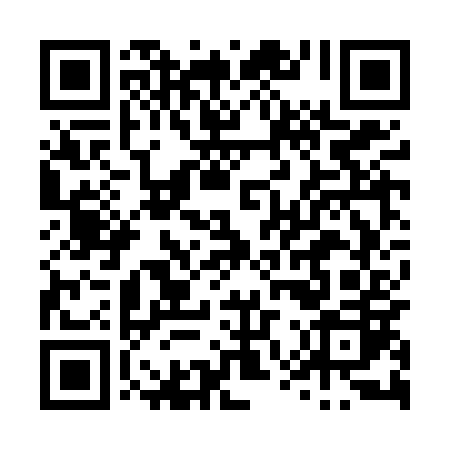 Ramadan times for Lazy Wielkie, PolandMon 11 Mar 2024 - Wed 10 Apr 2024High Latitude Method: Angle Based RulePrayer Calculation Method: Muslim World LeagueAsar Calculation Method: HanafiPrayer times provided by https://www.salahtimes.comDateDayFajrSuhurSunriseDhuhrAsrIftarMaghribIsha11Mon4:224:226:1312:013:545:495:497:3412Tue4:194:196:1112:003:555:515:517:3613Wed4:174:176:0912:003:575:535:537:3814Thu4:144:146:0612:003:585:545:547:4015Fri4:124:126:0412:003:595:565:567:4216Sat4:094:096:0211:594:015:585:587:4317Sun4:074:076:0011:594:025:595:597:4518Mon4:044:045:5711:594:046:016:017:4719Tue4:024:025:5511:584:056:036:037:4920Wed3:593:595:5311:584:066:056:057:5121Thu3:573:575:5011:584:086:066:067:5322Fri3:543:545:4811:584:096:086:087:5523Sat3:523:525:4611:574:106:106:107:5724Sun3:493:495:4411:574:126:116:117:5925Mon3:463:465:4111:574:136:136:138:0126Tue3:443:445:3911:564:146:156:158:0327Wed3:413:415:3711:564:156:166:168:0528Thu3:383:385:3411:564:176:186:188:0729Fri3:353:355:3211:554:186:206:208:0930Sat3:333:335:3011:554:196:216:218:1231Sun4:304:306:2812:555:207:237:239:141Mon4:274:276:2512:555:227:257:259:162Tue4:244:246:2312:545:237:267:269:183Wed4:214:216:2112:545:247:287:289:204Thu4:194:196:1912:545:257:307:309:225Fri4:164:166:1612:535:267:317:319:256Sat4:134:136:1412:535:287:337:339:277Sun4:104:106:1212:535:297:357:359:298Mon4:074:076:1012:535:307:367:369:319Tue4:044:046:0812:525:317:387:389:3410Wed4:014:016:0512:525:327:407:409:36